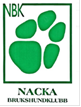 Protokoll Styrelsemöte Datum: 	2018-10-09
Tid:	kl. 18.00
Plats:	KlubbstuganNärvarande: Annette Ståhl, Ulrika Hallberg Lüning, Lars Magnusson, Miriam Helleday,  Carin Segerström, Johanna TakMeddelat förhinder: Christina Rudén, Nathalie Isaksson, Jerker LinnerborgOrdförande förklarade mötet öppnatDagordningen fastställdes Lasse  valdes till justerareFöregående mötesprotokoll godkändes och lades till handlingarnaInkommen post; Skrivelse från SBK:s valberedning . Gicks igenomKontrakt rörande utbildning/vidareutbildning av instruktörer. Tas med Christina nästa gång. Bordlägges.Instruktörerna har läst igenom olika böcker för att revitalisera kurslitteraturen. Instruktörerna kan gå kurs för Brandel och Svendsen ang deras bok ”Bäst VarDag”. Utbildningen ligger inom budget.RUS -kurs för nya figuranter. Carin har inte hunnit kontakta alla klubbar. Bordlägges. Ulrika redovisade mötet som hon och Tina hade med Mikaela på Studiefrämjandet.  Kurser som ska startas rapporteras in i förväg (man behöver dock ej lägga in kursdeltagare förrän kursen är igång).  Ulrika ska skanna in fakturor som rör direkta kostnader som berör kurser som underlag för att få bidrag för åren 2016 och 2017. Mark och Stuga: Rikta fönstren; Ulrika fortsätter att hålla kontakt med fönsterfirman. BordläggsStugans lutning; BordläggsSlingans underlag; Annette har mailat Elin Brandefalk på kommunen. Inget svar än. Annette skickar mail för registrering hos registratorPlåtskjulet; Annette har mailat Gunilla Styf på kommunen. Inget svar än. Se ovanOffert gräsklippning och snöröjning; Vi beslutade att testa den nya gräsklipparen (Magnus Andersson) med ev snöröjning och gräsklippning till våren. Annette kontaktar den nya leverantören.  Montering av spegel på planen; Veteranpoolen har sagt nej. Bordlägges till vårenSkydd för tömningen av toalettanken; Lasse har kontakt Kjelle på Ytters rör. Ny bruksstege; Ritning har kommit in. Carin frågar Praktiska gymnasiet om de kan tänka sig att bygga. Renovering av köket; Ny spis ska inköpas, kolla måtten på luckorna för nyinköp. Planering av detta sker i vår
Valberedningen gästade mötet för att bla presentera sig. Medlemmar i styrelsen kommer att kontaktas individuellt av valberedningen för att efterhöra huruvida intresse finnes för att kvarvara i styrelsen. 
Ny sammankallande i Rallylydnadssektorn; Tina McLean ersätter Cattis SandinLasse stöter på Karin Romdahl ang ny logotype. Även Annette frågar henne. 
Ekonomi; Ulrika har lagt till ett särskilt konto för Nacka 40-år. 17 966:- (intäkter för köket ej medtagna) blev slutnotan (under budget). Ekonomin är god. Övriga ärenden; Annette kollar med SBK om intresse finns ang artikel om vårt 40-årsjubileum. 
Till lika som andra klubbar har Nacka satsat  på en träning i bruks för att stimulera bruksintresset. Nacka har en uppletanderuta och har haft gruppträningar i de olika momenten.  
Lamporna vid träningsplanen är svaga och täcker inte planen.  Annette har kontaktat Boo Energi för att få ett förslag vad som krävs för att få bra ljus. Påminnelse till medlemmarna att inte glömma att släcka lamporna när man lämnat planen. 
Agilitygruppen behöver räta upp staketet efter träning då det hänger på sina ställen. Nästa möte bör avhandla medlemsmötetOrdföranden tackade alla och avslutade mötetNästa möte är tisdagen den 6 november kl 18.00Vid protokolletCarin SegerströmJusterasLars Magnuson   		Annette Ståhl, ordförande		